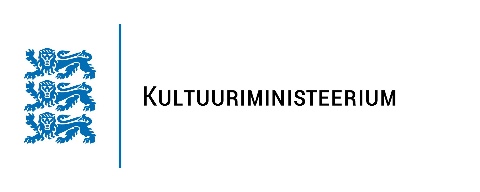 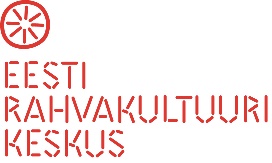 Kohaliku omavalitsuse kultuurijuhtide arenguprogrammAjakava1. kohtumine 01. - 02. veebruar 2023 Tallinnas, Vilmsi 5501. veebruar10.30 – 11.00	Sissejuhatus arenguprogrammi11.00-12.30	Omavalitsuspoliitika. Rahandusministeeriumi vaade kohaliku omavalitsuse (KOV) kultuurivaldkonnale Mart Uusjärv, Rahandusministeeriumi kohalike omavalitsuste poliitika osakonna juhataja12.30 – 13.00	Lõuna13.00 – 14.00	KOV ülesanded. Marika Saar, kultuuriministri nõunik, Elva Vallavolikogu haridus- ja noorsootöökomisjoni esimees14.00 – 14.30	Kultuuri arengukava 2030 – koostamine ja üldisemad väljakutsed. Taaniel Raudsepp, asekantsler	14.30 – 14.45	Kohvipaus14.45 – 18.15	Kultuuriministeeriumi (KuM) roll seadusandliku baasi loomisel, kultuuripoliitika kujundamisel ja rahastamisel.	 KuM valdkondade nõunikud 19.00	Etenduse „Amadeus“ külastus Draamateatris (soovijatele)02. veebruar9.15 -12.30	Sissejuhatus teenusedisaini. Ulvi Vahtra, teenusedisainer12.30 – 13.00	Lõuna13.00 – 16.15	Rahvakultuur kui kultuuris osalemise võimalusEino Pedanik, KuM rahvakultuurinõunik2. kohtumine 22. veebruar veebis 10.00 - 13.15 	KuM roll seadusandliku baasi loomisel, kultuuripoliitika kujundamisel ja rahastamisel	KuM valdkondade nõunikud3. kohtumine 08. märts veebis 10.00 - 13.15 Muutuste kavandamine, strateegiline planeerimine, andmeanalüüsKuM strateegia- ja innovatsiooniosakond4. kohtumine 15.-16. märts15. märts  11.00 – 18.00 	Õppekäik Rae valda16. märts Tallinnas, Vilmsi 559.15 – 16.15 		Teenusedisaini protsessi kiire läbimäng Ulvi Vahtra5. kohtumine 05. aprill veebis10.00 – 11.30	KuM roll seadusandliku baasi loomisel, kultuuripoliitika kujundamisel ja rahastamisel. Valdkond: kultuuriline mitmekesisus Eda Silberg, asekantsler 11.45 – 13.15	Kultuuride vaheline kommunikatsioon
                                  Anastassia Zabrodskaja, TLÜ kultuuridevahelise kommunikatsiooni prof 6. kohtumine 26. aprill veebis10.00-11.30	Vaimse kultuuripärandi tähendusest kogukonna sidustajana, vaimse kultuuripärandi Eesti nimistu. Leelo Viita, Eesti Rahvakultuuri Keskuse vaimse kultuuripärandi osakonna juhatajaRahvakultuuri toetusmeetmed. Margit Salmar, Eesti Rahvakultuuri Keskuse toetusmeetmete osakonna juhatajaLaulu ja tantsupidude ettevalmistus ja korraldusvõrgustik Margus Toomla, Eesti Laulu- ja Tantsupeo Sihtasutuse juhataja11.45 – 13.15	KuM roll seadusandliku baasi loomisel, kultuuripoliitika kujundamisel ja rahastamisel (Muuseum, muinsuskaitse)	KuM valdkondade nõunikud7. kohtumine 24.-25. mai Raplas, Rapla Riigimajas24. mai10.30 – 11.15	KOV ülesanded. Marika Saar11.15 – 12.00	Erinevad rahastamisvormid (tegevustoetus, projektitoetus, teenuse delegeerimine)  Marten Lauri, Siseministeeriumi kodakondsuspoliitika ja kodanikuühiskonna osakonna nõunik12.00 – 13.00		Lõuna	13.00 -  18.00	Kultuurivaldkonna seotus teiste valdkondadega (kultuuri)ettevõtlus, turism, haridus, noorsootöö, sotsiaaltöö, sport, keskkond) Ragnar Siil, Creativity Lab'i tegevjuht25. mai9.15- 12.30 	Kultuuriteenuste arendamine kohalikul tasandil – arenguülesande arutelu Ulvi Vahtra Karin Närep, KuM arendus- ja innovatsiooniosakond12.30 – 13.15		Lõuna13.15 – 14.45 		Arenguülesande arutelu jätkub14.45 – 15.00		Kohvipaus15.00-16.30			Kokkuvõte ja kursuse lõpetamine